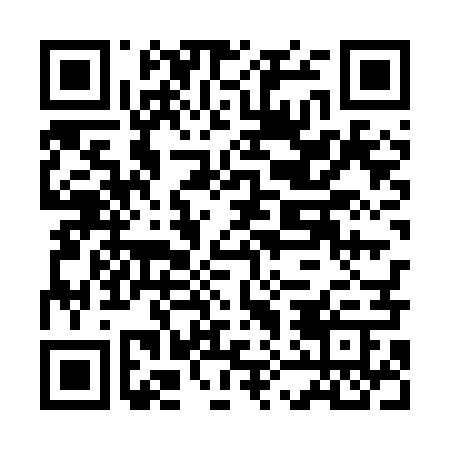 Ramadan times for Scinawka Dolna, PolandMon 11 Mar 2024 - Wed 10 Apr 2024High Latitude Method: Angle Based RulePrayer Calculation Method: Muslim World LeagueAsar Calculation Method: HanafiPrayer times provided by https://www.salahtimes.comDateDayFajrSuhurSunriseDhuhrAsrIftarMaghribIsha11Mon4:274:276:1612:043:595:535:537:3612Tue4:244:246:1412:044:005:555:557:3713Wed4:224:226:1112:034:015:565:567:3914Thu4:204:206:0912:034:035:585:587:4115Fri4:174:176:0712:034:045:595:597:4316Sat4:154:156:0512:034:056:016:017:4517Sun4:124:126:0312:024:076:036:037:4618Mon4:104:106:0012:024:086:046:047:4819Tue4:084:085:5812:024:096:066:067:5020Wed4:054:055:5612:014:106:086:087:5221Thu4:034:035:5412:014:126:096:097:5422Fri4:004:005:5212:014:136:116:117:5623Sat3:573:575:4912:004:146:126:127:5824Sun3:553:555:4712:004:166:146:148:0025Mon3:523:525:4512:004:176:166:168:0226Tue3:503:505:4312:004:186:176:178:0327Wed3:473:475:4111:594:196:196:198:0528Thu3:453:455:3811:594:206:216:218:0729Fri3:423:425:3611:594:226:226:228:0930Sat3:393:395:3411:584:236:246:248:1131Sun4:374:376:3212:585:247:257:259:131Mon4:344:346:2912:585:257:277:279:162Tue4:314:316:2712:575:267:297:299:183Wed4:284:286:2512:575:287:307:309:204Thu4:264:266:2312:575:297:327:329:225Fri4:234:236:2112:575:307:337:339:246Sat4:204:206:1912:565:317:357:359:267Sun4:174:176:1612:565:327:377:379:288Mon4:154:156:1412:565:337:387:389:309Tue4:124:126:1212:555:347:407:409:3310Wed4:094:096:1012:555:357:417:419:35